采购需求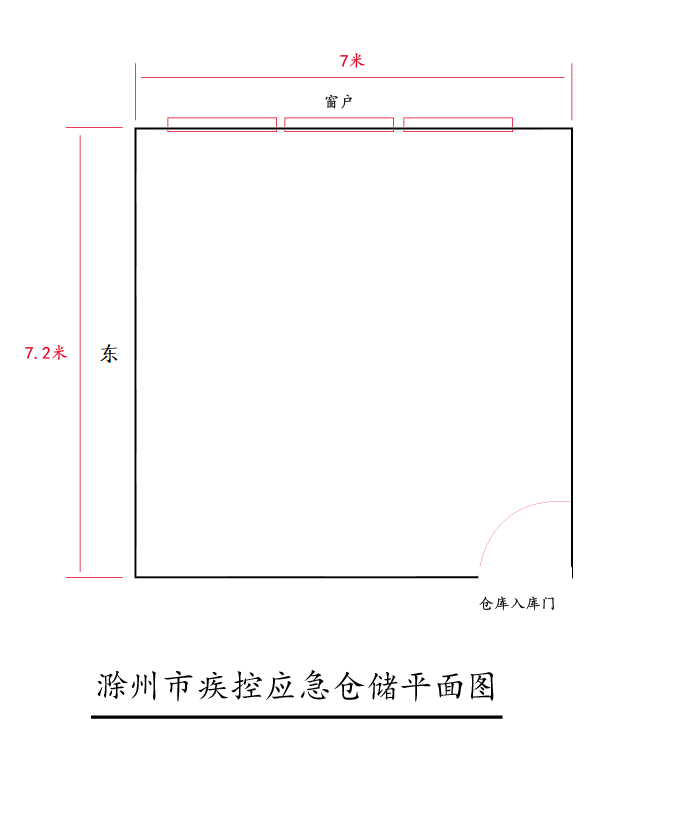 名称数量单位规格参数仓储仓库规划与设计安装1套【货架指标】1.整体材质：高品质冷轧钢；2.立柱：采用冷轧钢板经专用冷弯成型,板材厚度大于1mm，机组滚轧成型。正面双排蝴蝶孔，并有三根横梁、两根斜梁加固，整体牢固结实；3.横梁：采用P型管材制作，提高横梁承载力盒刚度；4.层板：四层层板，板材厚度大于0.5mm，每层可承重≥100kg，可随意调整高度；5.喷涂工艺：环保喷塑，抗锈防腐蚀处理，外表经防静电喷涂；6.规格尺寸：长150×宽50×高200cm±1%。【标识】1.每层货架应有展示标识，每组货架端应有50X50cm标识牌；2.货架下方地面应有警示地标。【其他】1.报价包含整个仓库货架现场安装、摆放与标识牌设计安装；2.随报价提供仓库货架摆放平面图一张，要求布局合理；3.货架质保期不少于1年，质保期内货架承载重量在标注范围内，非人为破坏情况下出现质量问题由供方免费维修或更换。